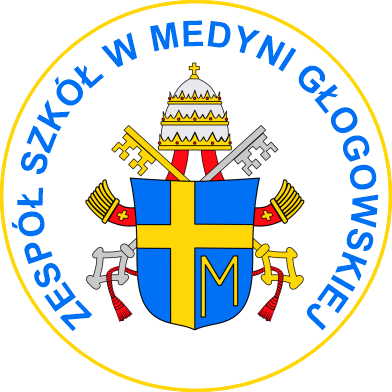 Laureaci II Powiatowego Konkursu Papieskiego                     Praca plastycznaWystęp krasomówczyWystęp wokalnyKategoriaMiejsceImię i nazwisko laureataSzkołaKlasy 1 - 31Julia PanekSP  ZalesieKlasy 1 - 32Nikola KołodziejSP Medyni ŁańcuckaKlasy 1 - 32Julia RajdaSP  Medynia GłogowskaKlasy 1 - 33Michał WykaSP Brzóza StadnickaKlasy 1 - 33Magdalena SochaSP DąbrówkiKlasy 1 - 3WyróżnienieUrszula PrzybylskaSP WysokaKlasy 4 - 61Natalia NarógSP Brzóza StadnickaKlasy 4 - 62Anna Wąsacz SP RogóżnoKlasy 4 - 63Matylda KotSP Medynia ŁańcuckaKlasy 7 - 81Kamila ChodórSP DąbrówkiKlasy 7 - 81Anna RoskoszSP Wola MałaKlasy 7 - 82Sandra Magoń SP HusówKlasy 7 - 83Gabriela ChudzikSP CzarnaKategoriaMiejsceImię i nazwisko laureataSzkołaKlasy 4 - 61Nadia KowalSP Wola MałaKlasy 4 - 62Wiktor KarakułaSP Wola MałaKlasy 4 - 63Marietta KotSP Medynia GłogowskaKlasy 7 - 81Amelia PuziewiczSP KrzemienicaKlasy 7 - 81Aleksandra KamińskaSP Medynia GłogowskaKlasy 7 - 82Maja MączkaSP Brzóza StadnickaKlasy 7 - 83Antonina WośSP Medynia ŁańcuckaKategoriaMiejsceImię i nazwisko laureataSzkołaKlasy 4 - 61Małgorzata DoleckaSP Medynia GłogowskaKlasy 4 - 62Jowita MachSP Budy ŁańcuckieKlasy 4 - 63Blanka RąbSP DąbrówkiKlasy 7 - 81Alexander CiosekSP HandzlówkaKlasy 7 - 82Anna DzieńSP KrzemienicaKlasy 7 - 83Karolina BębenSP Wola Mała